Faculty profile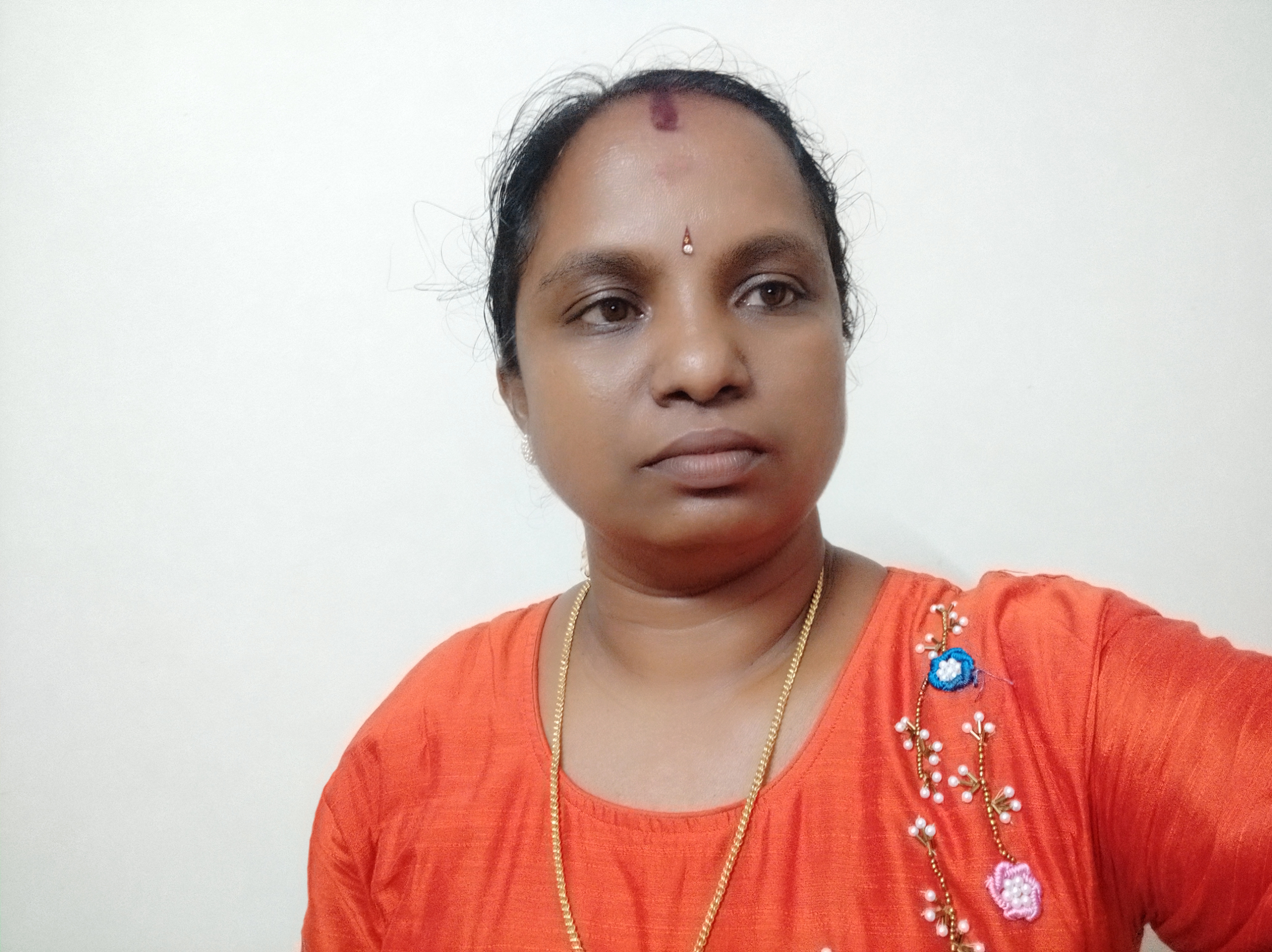 Faculty Name			:JAYANTHI,C			Designation			:ASSISTANT PROFESSORPEN				: 449350Department			: HISTORYIs HOD                  		: NOPermanent Address		:AKSHAYA, KIZHAKKETHARA, MATHUR, PALAKKAD, 678571Contact Number		:9744694158Email				:akshaykrishna2005@gmail.comExperience Details		: as HSST HISTORY 8 YRS 6 MONTHS 4 DAYS				  As Assistant Professor-8 years Educational qualificationsBroad Area of Research		: kerala History	Publications(Newest first)1.2.3.Books/ Chapters Published1.2.Paper PresentationsAreas Of Interest :Field of Research :Research Projects and Grants	Research Guideship DetailsNumber of students registered for Ph D	:Number of students awarded		:Seminars / Workshops OrganizedProfessional Appointments(Such as Chairman, Director etc)Recognition and AwardsAcademic &Administrative Responsibilities ADMISSION NODAL OFFICER 2021-22SC/ST CELL COORDINATOR 2021-22Any Other Details to Specify:CourseUniversity/ InstitutionYear of PassUGMERCY COLLEGE, PALAKKAD, CALICUT UNIVERSITY1997PGGOVT.VICTORIA COLLEGE, PALAKKAD, CALICUT UNIVERSITY1999M PhilNILPh DNILPostdocNILOthers (Specify)B.Edn2000Sl NoTitle of paperName of ConferenceDate12Sl NoTitleFunding AgencyAmount SanctionedYear 12Sl NoName of the ProgrammeVenueDate12Sl NoPositionName of Institution/BodyDate/Year12Sl NoName of AwardAgencyYear1 BEST PROGRAMME OFFICER –NSSCALICUT UNIVERSITY2017-182BEST PROGRAMME OFFICER –NSSCALICUT UNIVERSITY2018-193Certificate of Appreciation –NSS University Project- Abhayam-building home for homeless- CALICUT UNIVERSITY2019